ESCOLA _________________________________DATA:_____/_____/_____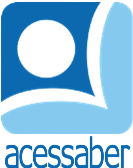 PROF:_______________________________________TURMA:___________NOME:________________________________________________________Problemas de matemáticaUma escola, que tem 12 salas de aula, funciona durante os três turnos: manhã, tarde e noite. Cada turno é frequentando por alunos diferentes. Cada salas de aula têm capacidade para 25 alunos. Quantos alunos devem ser matriculados para ter todas as classes fiquem com a capacidade máxima de alunos?R:  Durante suas férias escolares, Jonatas viajou para Brasília, e tirou muitas fotos com seu celular. Na volta Jonatas quis imprimir as fotos para dar de lembranças para 15 amigos. Jonatas imprimiu 5 fotos para cada um de seus amigos. Quantas fotos Jonatas imprimiu?R: Se Antônio comprou uma Furadeira e pagou em 4 parcelas de R$ 70,00. Quanto custou a furadeira?R: Um artesão de calçados tem 330 pares de calçados, em seu estoque. Em um certo dia, o dono de uma grande loja fez uma encomenda de 500 pares de calçado. O artesão falou ao dono da loja: “minha produção é pequena, mas na quinta ou sexta-feira da próxima semana deve ter sua encomenda”. Observe sua produção e responda:Segunda-feira:........ 42 pares de calçadoTerça-feira:..............41 pares de calçadoQuarta-feira ............45 pares de calçadoQuinta-feira .............42 pares de calçadoSexta-feira ..............23 pares de calçadoO artesão entregará na quinta ou na sexta feira? R: Quantos sapatos ele produziu durante esta semana?R: Um grande show vai acontecer no final de semana, abaixo estão os preços dos ingressos:INGRESSOSIndividual ...........................R$ 50,00Casal ..................................R$ 90,00Camarote (8 pessoas) .........R$ 350,00Um grupo com 8 casais se reuniu para ir juntos ao show, na hora de comprar os ingressos, qual seria a opção mais barata?a) (    ) 16 ingressos individuaisb) (    ) 8 ingressos para casaisc) (    ) 2 camarotese) (    ) 1 camarote e 4 ingressos de casal.